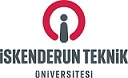 DÖRTYOL MESLEK YÜKSEKOKULU………………………………………..  BÖLÜM BAŞKANLIĞINAAşağıda kodu ve adı belirtilen dersime ait sınav kâğıdımın maddi hata yönünden incelenmesi hususunu bilgilerinize arz ederim.    					        Tarih: ……/……/20…   Öğrenci İmza:									         ……………………..Bölüm Sekr.Parafı………………MÜDÜRLÜK MAKAMINAYukarıda bilgileri verilen öğrencinin belirtilen dersine ait sınav kağıdı ilgili öğretim elemanı  tarafından incelenerek sonuç aşağıda belirtilmiştir. Bilgilerinize arz ederim. 						……/…../20….  Bölüm Başkanı   		          İmza*Not: Maddi hata ‘VAR’ ise öğrenci bilgi sistemine gerekli düzeltme yapılacağından, form sınav kâğıdının fotokopisi ile birlikte Müdürlük Yönetim Kurulu’nda görüşülmek üzere gönderilir.İlgili MevzuatİSTE Ön Lisans Ve Lisans Eğitim-Öğretim Ve Sınav YönetmeliğiMadde 5.Bölüm Madde 29-bend (3) : Öğrenciler, sınav sonuçlarına maddi hata sebebiyle itirazını, sınav sonuçlarının ilanından itibaren en geç beş iş günü içinde yazılı olarak ilgili bölüm başkanlığına yapabilir. Bölüm başkanlığı itirazı, ilgili öğretim elemanına veya konu ile ilgili olarak kurabileceği bir itiraz komisyonuna incelettirir. Sonuç, en geç beş iş günü içinde dekanlığa/müdürlüğe bildirilir. İtirazlar, ilgili birim yönetim kurulu tarafından yapılan son incelemeden sonra karara bağlanır. Maddi hata bulunduğu takdirde, öğrenci bilgi sistemine işlenmek üzere Öğrenci İşleri Daire Başkanlığına bildirilir.NOT İTİRAZ BAŞVURU FORMUÖğr.NoProgramıAdı-SoyadıSınıfıTlf.Num.AdresDersin Kodu –Adı ve DönemiSınav TürüVize (  )  Final (  )  Bütünleme (  )   Diğer (  )Vize (  )  Final (  )  Bütünleme (  )   Diğer (  )Vize (  )  Final (  )  Bütünleme (  )   Diğer (  )Sınav Sonucunun İlan Edildiği Tarihİlan Edilen NotHiç Değerlendirmeye  Alınmayan Sınav Kağıdı İçin İşaretleyiniz. (GRM)  Ders Sorumlu Öğr.ElemanıYOK*VARSınav SonucuSınav SonucuSınav SonucuYOK*VARRakamlaYazıylaHarflendirmeMaddi HataNotta Değişiklik Varsa Gerekçesiİlgili Ders Sorumlu Öğr.Elem.Adı-Soyadıİmza